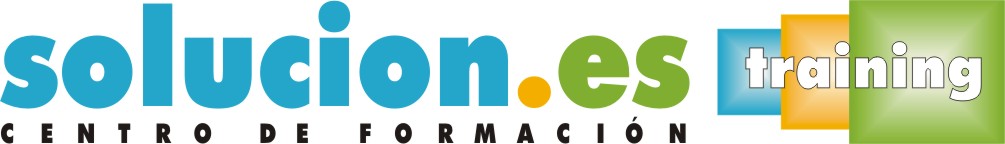  Curso On LineIgualdad de OportunidadesObjetivos:Conocer los principios básicos de la igualdad de oportunidades entre hombres y mujeres relacionados con la socialización de género, la visibilización y la participación de las mujeres a lo largo de la historia, la fundamentación de las acciones positivas y la normativa existente para su aplicación.Temario:
1 - La mujer en la historia2 - Socialización de género3 - Conceptos básicos sobre igualdad 4 - Participación social de la mujer5 - Conciliación y corresponsabilidad6 - Las acciones positivas7 - Normativa en igualdad de oportunidades